40 års fødselsdag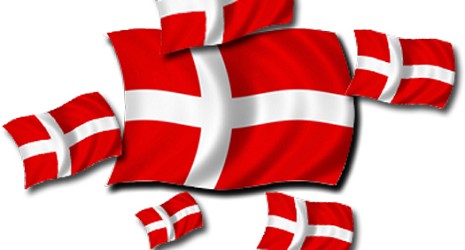 I anledning af vores 40 års fødselsdag den 5. aprilByder vi på et glas vin, øl eller vand i forbindelsen med frokosten i restauranten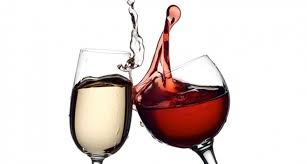 Med venlig hilsenMartin og NikolajRestaurant Strandlund